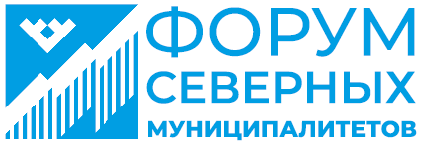 II Форум северных муниципалитетов 16 — 17 октября 2019 года, Сургутский районМесто проведенияДворец искусств «Нефтяник», ул. Югорский тракт, здание 5, г. Сургут.ОрганизаторыАдминистрация Сургутского района при поддержке Правительства Ханты-Мансийского автономного округа — Югры, полномочного представительства Президента РФ в УрФО и Общественной палаты РФ. КонтекстУстойчивое развитие северных территорий — один из ключевых вызовов пространственного развития России. Однако пока власти сосредоточены на освоении Арктики и реализации нефтегазовых мегапроектов. Судьба небольших муниципалитетов в число главных приоритетов не входит. А они, тем временем, становятся все меньше. Согласно исследованию аналитического центра «Эксперт», подготовленному специально к Форуму, северные территории с населением от 20 до 150 тысяч ежегодно теряют по 0,5% жителей. Для 80% изученных городов и районов характерно отрицательное миграционное сальдо. То же исследование показывает, что живут небольшие северные муниципалитеты в основном за счет одной-двух отраслей, что делает их чрезвычайно зависимыми от конъюнктуры одного-двух рынков. Суровый климат, ограниченный выбор траекторий профессионального роста, относительно низкое разнообразие и качество среды — все это не позволяет небольшим северным территориям конкурировать с крупными городами. Однако потенциал для удержания и привлечения капитала у них есть. И главный вопрос — как его реализовать, как активизировать внутренние резервы.  Задача ФорумаФорум северных муниципалитетов создан для поиска новых идей и решений в области устойчивого развития северных территорий. Это площадка для обмена лучшими практиками, обсуждения наиболее острых вопросов, налаживания диалога между обществом, бизнесом и властью. Ключевые темы ФорумаФормирование благоприятного инвестклимата в суровых условиях,Выращивание новых предпринимателей,Кооперация малого и среднего бизнеса и крупных корпораций, Развитие несырьевой и «зеленой» экономики, Эффективные модели взаимодействия бизнеса и местной власти, Комфортная городская среда и север.  Спикеры Форума Евгений Гурарий, помощник полномочного представителя Президента Российской Федерации в Уральском федеральном округеАндрей Клепач, главный экономист ВЭБ.РФ (Москва)Наталья Зубаревич, профессор МГУ им. Ломоносова, специалист в области социально-экономического развития регионов, социальной и политической географии (Москва).Ян Мелкумов, эксперт, обозреватель РБК (Москва)Александр Сазанович, Московская международная высшая школа бизнеса «МИРБИС» (Москва), эксперт в области маркетинга и развития бизнеса в сложных условиях.  Андрей Крылов, эксперт и член жюри лучших муниципальных практик поддержки предпринимательства и улучшения инвестклимата Национальной премии «Бизнес-Успех» «ОПОРЫ РОССИИ», эксперт РАНХиГС, ТПП РФ, «Деловой России» (Москва)Севиль Гасанова, исполнительный директор ANTEMA Consulting Group (Москва)Дарья Молчанова, бизнес-тренер, эксперт в области командообразования.  Борис Секулич, советник посла по экономическим вопросам (Сербия)Деян Делич, директор представительства ТИоргово-промышленной палаты СербииЙоонас Хейсканен, министр –советник, начальник отдела экономических связей (Финляндия)Юн Ойвинд Одланд, профессор Норвежского университета науки и технологии А также: эксперты ведущих российских и зарубежных университетов, представители федеральных министерств, региональной власти, институтов развития, северных муниципалитетов. 